ZAGADNIENIA NA EGZAMIN DYPLOMOWY MAGISTERSKIw roku akademickim 2023/2024ZARZĄDZANIEZARZĄDZANIE ORGANIZACJAMIstudia drugiego stopniastacjonarne/niestacjonarne nabór 2022/2023Pula kierunkowaEfektywna polityka cenowaZasada optymalizacji - istota, znaczenieRachunek kosztów zmiennych a rachunek kosztów pełnych – różnice, zastosowanieAnaliza progu rentowności – istota, zastosowaniePrzebieg procesu formułowania strategii w przedsiębiorstwieZrównoważona Karta wyników i inne metody kontroli strategicznejProcedury związane z podjęciem działalności gospodarczejŹródła kapitału na uruchomienie działalności gospodarczejKoszty związane z zapewnieniem optymalnej jakości środowiska naturalnegoZnaczenie ochrony własności intelektualnej w innowacyjnościPojęcie populacji generalnej oraz próby w ujęciu wnioskowania statystycznego. Jakie są relacje między tymi pojęciami? Jakie właściwości musi posiadać próba wykorzystywana do wnioskowania?Decyzje wielokryterialne: model i metody wyboru najlepszej decyzji Przyczyny wprowadzania zarządzania procesamiKomponenty kompleksowego oprogramowania do zarządzania procesami biznesowymi (BMPS suite) Wskaż podstawowe różnice między działalnością  transportową i logistycznąWskaż różnice i obecne tendencje w rozwoju handlu międzynarodowego z uwzględnieniem protekcjonalizmu i liberalizmuWpływ krajowej polityki walutowej na import i eksport towarów i usługCzym jest ekonometria, do czego może być wykorzystana? Jakie są wady i zalety wykorzystania Model ekonometryczny. Czym jest model matematyczny? Czym się różni model matematyczny (ekonomiczny) od modelu ekonometrycznego? Klasyfikacje modeli ekonometrycznych. W jaki sposób wybiera się zmiennej wykorzystywane w modelu ekonometrycznym? Metody szacowania parametrów modeli ekonometrycznych wnioskowania (modelowania) ekonometrycznego? Wyjaśnij różnicę między pojęciami: marketing międzynarodowy i marketing globalny. Podaj przykładyPula specjalnościowaIndeksy globalnej kontroli konkurencyjności, przedsiębiorczości i rozwojuInformacja i dezinformacja jako narzędzia kierowania państwemFinansowanie organizacji publicznychRola raportowania w organizacji Omów źródła finansowania dużych inwestycji.Etapy funkcjonowania przedsiębiorstwaZasady i warunki wprowadzania nowego produktu/usługi na rynekCele planowania w przedsiębiorstwiePrzydatność symulacji w procesie oceny opłacalności inwestycjiWpływ ryzyka na podejmowanie decyzji w procesie inwestycyjnymIstota podmiotowości prawnejZnaczenie planu marketingowego w zarządzaniu marketingowymZnaczenie segmentacji w zarządzaniu marketingowymStrategia personalna – elementy, rodzaje, cykl wdrażaniaSpecyfika marketingu organizacji non-profit. Podaj przykłady działań w zakresie marketingu różniące te organizacje od organizacji komercyjnychCzy marketing wykorzystywany jest w organizacjach rządowych i samorządowych? Dlaczego? Podaj przykładyIstota Społecznej Odpowiedzialności Biznesu (ang. Corporate Social Responsibility CSR)CSR jako instrument biznesowy. Podaj przykładIstota przywództwa w organizacjiKwalifikacje i zadania kierownika – przywódcyStyle przywództwa według Daniela GolemanaAsertywność menedżera - istota i przykładyMaksymalizacja wartości majątku właścicieli jako główny cel firmy - omów wady i zaletyCykl wdrażania zmiany organizacyjnejPrzyczyny i rodzaje oporu pracowników wobec zmianPojęcie przedsiębiorstwa w świetle prawa polskiego oraz kryteria podziału MSPZasada swobody działalności gospodarczej a reglamentacja działalności gospodarczejPrzedstaw ewolucję wiedzy o organizacji i zarządzaniu oraz jej uwarunkowaniaKlasyczne funkcje organizacji pozarządowychSfery funkcjonowania i cechy organizacji pozarządowychGdynia, dnia 06.02.2024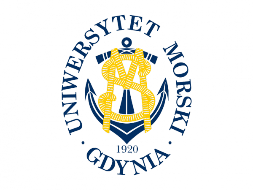 UNIWERSYTET MORSKI W GDYNIWydział Zarządzania i Nauk o Jakości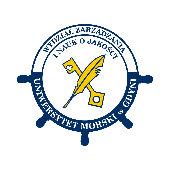 